Publicado en Barcelona el 20/02/2017 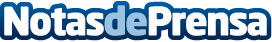 IMGENIUZ publica el libro sobre emprendedores 'Dejando huella', cuyos beneficios se donarán a SECOTEl libro, en clave de narrativa estratégica, da a conocer historias motivadoras de emprendedores de distintas partes de la geografía española. Estará disponible a través de Amazon, en formato electrónico e impreso, y sus beneficios se donarán a la Asociación sin Ánimo de Lucro y declarada de Utilidad Pública SECOT (Senior Españoles para la Cooperación Técnica).
Datos de contacto:Judith Bosch (IMGENIUZ)Nota de prensa publicada en: https://www.notasdeprensa.es/imgeniuz-publica-el-libro-sobre-emprendedores Categorias: Comunicación Marketing Emprendedores Recursos humanos Consultoría http://www.notasdeprensa.es